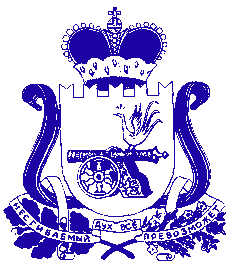 АДМИНИСТРАЦИЯ МУНИЦИПАЛЬНОГО ОБРАЗОВАНИЯПЕЧЕРСКОГО СЕЛЬСКОГО ПОСЕЛЕНИЯСМОЛЕНСКОГО РАЙОНА СМОЛЕНСКОЙ ОБЛАСТИП О С Т А Н О В Л Е Н И Еот «02» октября  2019г.                                                                                        №62О передаче в пользованиеМУП «Печерские коммунальные системы» муниципального имуществаВ соответствии с Уставом Печерского сельского поселения Смоленского района Смоленской областиАДМИНИСТРАЦИЯ ПЕЧЕРСКОГО СЕЛЬСКОГО ПОСЕЛЕНИЯ СМОЛЕНСКОГО РАЙОНА СМОЛЕНСКОЙ ОБЛАСТИ ПОСТАНОВЛЯЕТ:Передать в пользование муниципального унитарного предприятия «Печерские коммунальные системы» муниципальное имущество согласно Приложения.Опубликовать настоящее постановление на сайте Администрации Печерского сельского поселения Смоленского района Смоленской областиКонтроль исполнения данного постановления оставляю за собой.Глава муниципального образования Печерского сельского поселения Смоленского района Смоленской области                         Ю.Н. ЯнченкоПриложениек постановлению Администрации Печерского сельского поселения Смоленского района Смоленской области от 02.10.2019г №62ПЕРЕЧЕНЬобъектов, переданных в пользование МУП «Печерские коммунальные системы»№п/пИнвентарный номерНаименование объектаБалансовая стоимостьДата ввода в эксплуатацию1110104033Отбойный молоток  ТЕ-1000-AVR47393,5201.06.201120011880Системный блок52820,0015.07.201931950120183Инструмент для натяжения и резки ленты ИН-201,0029.04.2018